ПРАВИТЕЛЬСТВО РОССИЙСКОЙ ФЕДЕРАЦИИПОСТАНОВЛЕНИЕот 13 февраля 2006 г. N 83ОБ УТВЕРЖДЕНИИ ПРАВИЛОПРЕДЕЛЕНИЯ И ПРЕДОСТАВЛЕНИЯ ТЕХНИЧЕСКИХ УСЛОВИЙПОДКЛЮЧЕНИЯ ОБЪЕКТА КАПИТАЛЬНОГО СТРОИТЕЛЬСТВА К СЕТЯМИНЖЕНЕРНО-ТЕХНИЧЕСКОГО ОБЕСПЕЧЕНИЯ И ПРАВИЛ ПОДКЛЮЧЕНИЯОБЪЕКТА КАПИТАЛЬНОГО СТРОИТЕЛЬСТВА К СЕТЯМИНЖЕНЕРНО-ТЕХНИЧЕСКОГО ОБЕСПЕЧЕНИЯВ соответствии со статьей 48 Градостроительного кодекса Российской Федерации Правительство Российской Федерации постановляет:1. Утвердить прилагаемые:Правила определения и предоставления технических условий подключения объекта капитального строительства к сетям инженерно-технического обеспечения;Правила подключения объекта капитального строительства к сетям инженерно-технического обеспечения.(Правила утратили силу с 1 марта 2014 года. - Постановление Правительства РФ от 30.12.2013 N 1314)2. Признать утратившим силу раздел III Правил пользования системами коммунального водоснабжения и канализации в Российской Федерации, утвержденных Постановлением Правительства Российской Федерации от 12 февраля 1999 г. N 167 (Собрание законодательства Российской Федерации, 1999, N 8, ст. 1028).Председатель ПравительстваРоссийской ФедерацииМ.ФРАДКОВУтвержденыПостановлением ПравительстваРоссийской Федерацииот 13 февраля 2006 г. N 83ПРАВИЛАОПРЕДЕЛЕНИЯ И ПРЕДОСТАВЛЕНИЯ ТЕХНИЧЕСКИХ УСЛОВИЙПОДКЛЮЧЕНИЯ ОБЪЕКТА КАПИТАЛЬНОГО СТРОИТЕЛЬСТВА К СЕТЯМИНЖЕНЕРНО-ТЕХНИЧЕСКОГО ОБЕСПЕЧЕНИЯ1. Настоящие Правила регулируют отношения между организацией, осуществляющей эксплуатацию сетей инженерно-технического обеспечения, органами местного самоуправления и правообладателями земельных участков, возникающие в процессе определения и предоставления технических условий подключения строящихся, реконструируемых или построенных, но не подключенных объектов капитального строительства к сетям инженерно-технического обеспечения (далее - технические условия), включая порядок направления запроса, порядок определения и предоставления технических условий, а также критерии определения возможности подключения.Настоящие Правила применяются также в случаях, когда в результате строительства (реконструкции) сетей инженерно-технического обеспечения либо оборудования по производству ресурсов требуется подключение к технологически связанным сетям инженерно-технического обеспечения.2. В настоящих Правилах используются следующие понятия:"ресурсы" - холодная и горячая вода и тепловая энергия, используемые для предоставления услуг по тепло- и водоснабжению;(в ред. Постановлений Правительства РФ от 15.05.2010 N 341, от 30.12.2013 N 1314)"сети инженерно-технического обеспечения" - совокупность имущественных объектов, непосредственно используемых в процессе тепловодоснабжения и водоотведения. При подключении объектов капитального строительства непосредственно к оборудованию по производству ресурсов либо к системам водоотведения и очистки сточных вод при отсутствии у организации, осуществляющей эксплуатацию такого оборудования, сетевой инфраструктуры указанная организация является организацией, осуществляющей эксплуатацию сетей инженерно-технического обеспечения в части предоставления технических условий и выполнения иных действий в соответствии с настоящими Правилами;(в ред. Постановлений Правительства РФ от 15.05.2010 N 341, от 19.06.2017 N 727)"подключение объекта капитального строительства к сетям инженерно-технического обеспечения" - процесс, дающий возможность осуществления подключения строящихся (реконструируемых) объектов капитального строительства к сетям инженерно-технического обеспечения, а также к оборудованию по производству ресурсов;"технологически связанные сети" - принадлежащие на праве собственности или ином законном основании организациям сети инженерно-технического обеспечения, имеющие взаимные точки присоединения и участвующие в единой технологической системе тепловодоснабжения и водоотведения;(в ред. Постановлений Правительства РФ от 15.05.2010 N 341, от 19.06.2017 N 727)"точка подключения" - место соединения сетей инженерно-технического обеспечения с устройствами и сооружениями, необходимыми для присоединения строящегося (реконструируемого) объекта капитального строительства к системам тепловодоснабжения и водоотведения.(в ред. Постановлений Правительства РФ от 15.05.2010 N 341, от 19.06.2017 N 727)3. В случае если законом субъекта Российской Федерации - г. Москвы или г. Санкт-Петербурга полномочия в области градостроительной деятельности не отнесены к перечню вопросов местного значения, соответствующие действия, права и обязанности органов местного самоуправления осуществляются уполномоченным органом исполнительной власти субъекта Российской Федерации.4. При подготовке градостроительного плана земельного участка, предназначенного для строительства (реконструкции) объектов капитального строительства, технические условия, предусматривающие максимальную нагрузку, подготавливает орган местного самоуправления на основании:информации о разрешенном использовании земельного участка;предельных параметров разрешенного строительства (реконструкции) объектов капитального строительства, установленных в отношении данного земельного участка;региональных и (или) местных нормативов градостроительного проектирования;схем существующего и планируемого размещения объектов капитального строительства (тепло-, водоснабжения и водоотведения) федерального, регионального и местного значения, схем тепло-, водоснабжения и водоотведения;(в ред. Постановлений Правительства РФ от 15.05.2010 N 341, от 29.07.2013 N 644, от 30.12.2013 N 1314)предельных (минимальных и (или) максимальных) размеров земельных участков.В случае если обеспечение отдельными видами ресурсов возможно осуществлять различными способами, орган местного самоуправления при подготовке градостроительного плана земельного участка определяет технические условия для всех возможных способов.В отношении застроенного земельного участка, а также после определения правообладателя земельного участка, предназначенного для строительства (реконструкции) объектов капитального строительства, в градостроительный план земельного участка включаются технические условия, выданные правообладателю земельного участка в соответствии с пунктами 5 - 12 настоящих Правил.5. Орган местного самоуправления не позднее чем за 30 дней до даты принятия решения о проведении торгов по продаже права собственности (аренды) земельного участка или о предоставлении для строительства земельного участка, находящегося в государственной или муниципальной собственности, либо решения о предварительном согласовании места размещения объекта капитального строительства предоставляет заинтересованным лицам технические условия.Для получения технических условий, а также информации о плате за подключение к сетям инженерно-технического обеспечения орган местного самоуправления в срок не позднее чем за 45 дней до даты принятия одного из указанных решений обращается в организацию, осуществляющую эксплуатацию сетей инженерно-технического обеспечения, к которым планируется подключение объектов капитального строительства.6. В случае если правообладатель земельного участка намерен осуществить реконструкцию объекта капитального строительства или подключение построенного объекта капитального строительства к сетям инженерно-технического обеспечения и если технические условия для его подключения отсутствовали либо истек срок их действия, а также если истек срок действия технических условий, выданных органом местного самоуправления в составе документов о предоставлении земельного участка, правообладатель в целях определения необходимой ему подключаемой нагрузки обращается в организацию, осуществляющую эксплуатацию сетей инженерно-технического обеспечения, к которым планируется подключение реконструированного (построенного) объекта капитального строительства, для получения технических условий.Если правообладатель земельного участка не имеет сведений об организации, выдающей технические условия, он обращается в орган местного самоуправления с запросом о представлении сведений о такой организации, а орган местного самоуправления представляет в течение 2 рабочих дней с даты обращения сведения о соответствующей организации, включая наименование, юридический и фактический адреса.7. Организация, осуществляющая эксплуатацию сетей инженерно-технического обеспечения, в которую должен быть направлен запрос о получении технических условий, определяется органом местного самоуправления на основании схем существующего и планируемого размещения объектов капитального строительства в области тепло-, водоснабжения и водоотведения федерального, регионального и местного значения, схем тепло-, водоснабжения и водоотведения, а также с учетом инвестиционных программ указанной организации, утверждаемых представительным органом местного самоуправления в порядке, установленном законодательством Российской Федерации.(в ред. Постановлений Правительства РФ от 15.05.2010 N 341, от 29.07.2013 N 644, от 30.12.2013 N 1314)В случае если инвестиционная программа организации, осуществляющей эксплуатацию сетей инженерно-технического обеспечения, не утверждена, технические условия выдаются при предоставлении земельного участка для комплексного освоения с последующей передачей создаваемых сетей инженерно-технического обеспечения в государственную или муниципальную собственность либо при подключении к существующим сетям инженерно-технического обеспечения и выполнении указанной организацией за счет средств правообладателя земельного участка работ, необходимых для подключения к сетям инженерно-технического обеспечения в точке подключения на границе существующих сетей. Это условие не распространяется на случаи, когда для подключения к сетям инженерно-технического обеспечения строящихся (реконструируемых) объектов капитального строительства не требуется создания (реконструкции) сетей инженерно-технического обеспечения, а также на случаи подключения к централизованным системам водоснабжения и (или) водоотведения.(в ред. Постановления Правительства РФ от 29.07.2013 N 644)Органам местного самоуправления (органам исполнительной власти субъектов Российской Федерации - гг. Москвы и Санкт-Петербурга) рекомендуется принимать созданные за счет правообладателя земельного участка за пределами границ земельного участка сети инженерно-технического обеспечения в муниципальную (государственную) собственность.8. Запрос органа местного самоуправления либо правообладателя земельного участка о предоставлении технических условий или информации о плате за подключение объекта капитального строительства к сетям инженерно-технического обеспечения должен содержать:наименование лица, направившего запрос, его местонахождение и почтовый адрес;нотариально заверенные копии учредительных документов, а также документы, подтверждающие полномочия лица, подписавшего запрос;правоустанавливающие документы на земельный участок (для правообладателя земельного участка);информацию о границах земельного участка, на котором планируется осуществить строительство объекта капитального строительства или на котором расположен реконструируемый объект капитального строительства;информацию о разрешенном использовании земельного участка;информацию о предельных параметрах разрешенного строительства (реконструкции) объектов капитального строительства, соответствующих данному земельному участку;необходимые виды ресурсов, получаемых от сетей инженерно-технического обеспечения, а также виды подключаемых сетей инженерно-технического обеспечения;(в ред. Постановления Правительства РФ от 29.07.2013 N 644)планируемый срок ввода в эксплуатацию объекта капитального строительства (при наличии соответствующей информации);планируемую величину необходимой подключаемой нагрузки (при наличии соответствующей информации).9. Организация, осуществляющая эксплуатацию сетей инженерно-технического обеспечения, обязана в течение 14 рабочих дней с даты получения указанного в пункте 8 настоящих Правил запроса определить и предоставить технические условия или информацию о плате за подключение объекта капитального строительства к сетям инженерно-технического обеспечения либо предоставить мотивированный отказ в выдаче указанных условий при отсутствии возможности подключения строящегося (реконструируемого) объекта капитального строительства к сетям инженерно-технического обеспечения.(в ред. Постановления Правительства РФ от 15.04.2014 N 344)Выдача технических условий или информации о плате за подключение объекта капитального строительства к сетям инженерно-технического обеспечения осуществляется без взимания платы.При отсутствии на момент запроса заявителя технической возможности для подключения (технологического присоединения) вследствие недостаточности свободной мощности, необходимой для осуществления горячего водоснабжения, и отсутствии в инвестиционной программе организации, осуществляющей горячее водоснабжение, мероприятий, обеспечивающих техническую возможность подключения (технологического присоединения), организация, осуществляющая горячее водоснабжение, в порядке, предусмотренном статьей 19 Федерального закона "О водоснабжении и водоотведении", осуществляет действия по определению возможности подключения (технологического присоединения) объекта заявителя к централизованным системам горячего водоснабжения, для чего направляет запрос в органы местного самоуправления поселения, городского округа о возможности подключения (технологического присоединения) объекта заявителя к централизованным системам горячего водоснабжения. При этом организация, осуществляющая горячее водоснабжение, обязана определить и предоставить технические условия или информацию о плате за подключение (технологическое присоединение) объекта капитального строительства к централизованной системе горячего водоснабжения либо направить мотивированный отказ в выдаче указанных условий в течение 14 рабочих дней с даты получения от органа местного самоуправления поселения, городского округа информации, предусмотренной частью 2 статьи 19 Федерального закона "О водоснабжении и водоотведении".(абзац введен Постановлением Правительства РФ от 29.07.2013 N 642)10. Технические условия должны содержать следующие данные:максимальная нагрузка в возможных точках подключения;срок подключения объекта капитального строительства к сетям инженерно-технического обеспечения, определяемый в том числе в зависимости от сроков реализации инвестиционных программ;срок действия технических условий, исчисляемый с даты их выдачи и составляющий (за исключением случаев, предусмотренных законодательством Российской Федерации) при комплексном освоении земельных участков в целях жилищного строительства не менее 5 лет, а в остальных случаях не менее 3 лет. По истечении этого срока параметры выданных технических условий могут быть изменены.(в ред. Постановления Правительства РФ от 23.08.2014 N 845)11. Информация о плате за подключение объекта капитального строительства к сетям инженерно-технического обеспечения должна содержать:данные о тарифе на подключение, утвержденном на момент выдачи технических условий в установленном законодательством Российской Федерации порядке;дату окончания срока действия указанного тарифа (если период действия этого тарифа истекает ранее окончания срока действия технических условий);дату повторного обращения за информацией о плате за подключение (если на момент выдачи технических условий тариф на подключение на период их действия не установлен).Если для подключения строящихся (реконструируемых) объектов капитального строительства к сетям инженерно-технического обеспечения (за исключением сетей инженерно-технического обеспечения, используемых в процессе холодного водоснабжения и водоотведения) не требуется создания (реконструкции) сетей инженерно-технического обеспечения, плата за подключение не взимается.(в ред. Постановления Правительства РФ от 29.07.2013 N 644)Если у организаций, осуществляющих эксплуатацию сетей инженерно-технического обеспечения, к которым планируется подключение объектов капитального строительства, отсутствуют утвержденные инвестиционные программы, подключение осуществляется без взимания платы за подключение, а вместо информации о плате за подключение выдаются технические условия в соответствии с пунктом 7 настоящих Правил.Плата за подключение к сетям инженерно-технического обеспечения, используемым в процессе холодного водоснабжения и водоотведения, определяется в соответствии с Федеральным законом "О водоснабжении и водоотведении".(абзац введен Постановлением Правительства РФ от 29.07.2013 N 644)12. В случае обращения правообладателя земельного участка, который намерен осуществить реконструкцию объекта капитального строительства или подключение построенного объекта капитального строительства к сетям инженерно-технического обеспечения, если технические условия на его подключение отсутствовали либо истек срок их действия, или в случае обращения органа местного самоуправления в целях получения информации о земельных участках, находящихся в границах застроенных территорий, организация, осуществляющая эксплуатацию сетей инженерно-технического обеспечения, определяет технические условия:на основе анализа резерва мощностей по производству соответствующих ресурсов и приему сточных вод и пропускной способности сетей инженерно-технического обеспечения, а в точках взаимного присоединения - совместно с организациями, осуществляющими эксплуатацию технологически связанных сетей инженерно-технического обеспечения с учетом указанного анализа;(в ред. Постановления Правительства РФ от 29.07.2013 N 644)с учетом оценки альтернативных вариантов подключения объектов капитального строительства к существующим сетям инженерно-технического обеспечения;с учетом принятых такой организацией в соответствии с ранее выданными техническими условиями обязательств по обеспечению подключения объектов капитального строительства к сетям инженерно-технического обеспечения, а в отношении сетей тепло-, водоснабжения и водоотведения также с учетом схем тепло-, водоснабжения и водоотведения.(в ред. Постановления Правительства РФ от 29.07.2013 N 644)13. Возможность подключения объектов капитального строительства к сетям инженерно-технического обеспечения (за исключением сетей инженерно-технического обеспечения, используемых в процессе холодного водоснабжения и водоотведения) в случаях, указанных в пункте 12 настоящих Правил, существует:(в ред. Постановления Правительства РФ от 29.07.2013 N 644)при наличии резерва пропускной способности сетей, обеспечивающего передачу необходимого объема ресурса;при наличии резерва мощности по производству соответствующего ресурса.Отсутствие на момент запроса указанных резервов является основанием для отказа в выдаче технических условий, за исключением случаев, когда устранение этих ограничений учтено в инвестиционных программах организаций, осуществляющих эксплуатацию сетей инженерно-технического обеспечения.При наличии технической возможности подключения (технологического присоединения) к сетям инженерно-технического обеспечения, используемым в процессе холодного водоснабжения и водоотведения, и при наличии свободной мощности, необходимой для осуществления холодного водоснабжения и (или) водоотведения, организация, осуществляющая эксплуатацию указанных сетей, не вправе отказать в выдаче технических условий.(абзац введен Постановлением Правительства РФ от 29.07.2013 N 644)14. В целях подтверждения наличия резервов пропускной способности сетей инженерно-технического обеспечения, обеспечивающих передачу необходимого объема ресурса, и (или) резерва мощности по производству соответствующего ресурса организация, получившая запрос о выдаче технических условий, согласовывает технические условия с организациями, владеющими технологически связанными сетями инженерно-технического обеспечения и (или) объектами по производству данного ресурса. Соответствующие организации в течение 5 рабочих дней с даты обращения должны согласовать данную информацию либо представить письменный мотивированный отказ.15. Подключение объекта капитального строительства к сетям инженерно-технического обеспечения осуществляется на основании договора. Порядок заключения и исполнения указанного договора, существенные условия такого договора, права и обязанности сторон определяются в соответствии с законодательством Российской Федерации.16. Обязательства организации, выдавшей технические условия, по обеспечению подключения объекта капитального строительства к сетям инженерно-технического обеспечения в соответствии с такими техническими условиями прекращаются в случае, если в течение 1 года с даты получения технических условий правообладатель земельного участка не определит необходимую ему подключаемую нагрузку и не обратится с заявлением о подключении объекта капитального строительства к сетям инженерно-технического обеспечения.17. В случае если подключение объекта капитального строительства возможно только к существующим сетям инженерно-технического обеспечения, принадлежащим на праве собственности или на ином законном основании лицу, которое является потребителем соответствующего вида ресурсов (далее - основной абонент), технические условия такого подключения могут быть выданы основным абонентом по согласованию с ресурсоснабжающей организацией, к чьим объектам присоединены принадлежащие основному абоненту сети инженерно-технического обеспечения. По соглашению между ресурсоснабжающей организацией и основным абонентом технические условия может разработать ресурсоснабжающая организация.(в ред. Постановления Правительства РФ от 15.05.2010 N 341)Плата за подключение объекта капитального строительства к сетям инженерно-технического обеспечения (за исключением сетей инженерно-технического обеспечения, используемых в процессе холодного водоснабжения и водоотведения) определяется на основании тарифов, установленных органом местного самоуправления для подключения объекта капитального строительства к системам коммунальной инфраструктуры соответствующей ресурсоснабжающей организации.(в ред. Постановлений Правительства РФ от 15.05.2010 N 341, от 29.07.2013 N 644)Договор о подключении объекта капитального строительства к сетям инженерно-технического обеспечения заключается с основным абонентом, который должен заключить с ресурсоснабжающей организацией договор о подключении к сетям инженерно-технического обеспечения для получения дополнительной мощности. Стороны могут заключить трехсторонний договор о подключении.(в ред. Постановления Правительства РФ от 15.05.2010 N 341)Плата за подключение (технологическое присоединение) к сетям инженерно-технического обеспечения, используемым в процессе холодного водоснабжения и водоотведения, определяется в соответствии с Федеральным законом "О водоснабжении и водоотведении".(абзац введен Постановлением Правительства РФ от 29.07.2013 N 644)18. При смене правообладателя земельного участка, которому были выданы технические условия, новый правообладатель вправе воспользоваться этими техническими условиями, уведомив организацию, осуществляющую эксплуатацию сетей инженерно-технического обеспечения, о смене правообладателя.19. Для целей, предусмотренных настоящими Правилами, правообладателем земельного участка при реализации программы реновации жилищного фонда в городе Москве признается Московский фонд реновации жилой застройки, осуществляющий проектирование, строительство, реконструкцию объекта капитального строительства. В случае отсутствия документов, подтверждающих права на земельный участок, Московский фонд реновации жилой застройки предоставляет утвержденную уполномоченным органом власти г. Москвы копию схемы расположения земельного участка или земельных участков на кадастровом плане территории.(п. 19 введен Постановлением Правительства РФ от 12.04.2018 N 448)УтвержденыПостановлением ПравительстваРоссийской Федерацииот 13 февраля 2006 г. N 83ПРАВИЛАПОДКЛЮЧЕНИЯ ОБЪЕКТА КАПИТАЛЬНОГО СТРОИТЕЛЬСТВАК СЕТЯМ ИНЖЕНЕРНО-ТЕХНИЧЕСКОГО ОБЕСПЕЧЕНИЯУтратили силу с 1 марта 2014 года. - Постановление Правительства РФ от 30.12.2013 N 1314.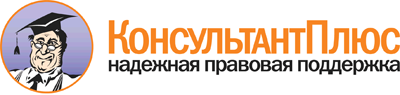 Постановление Правительства РФ от 13.02.2006 N 83
(ред. от 12.04.2018)
"Об утверждении Правил определения и предоставления технических условий подключения объекта капитального строительства к сетям инженерно-технического обеспечения и Правил подключения объекта капитального строительства к сетям инженерно-технического обеспечения"Документ предоставлен КонсультантПлюс

www.consultant.ru

Дата сохранения: 31.05.2018
 Список изменяющих документов(в ред. Постановлений Правительства РФ от 15.05.2010 N 341,от 27.11.2010 N 940, от 16.04.2012 N 307, от 29.07.2013 N 642,от 29.07.2013 N 644, от 30.12.2013 N 1314, от 15.04.2014 N 344,от 23.08.2014 N 845, от 19.06.2017 N 727, от 12.04.2018 N 448,с изм., внесенными решением Верховного Суда РФот 30.03.2012 N АКПИ12-292)Список изменяющих документов(в ред. Постановлений Правительства РФ от 15.05.2010 N 341,от 29.07.2013 N 642, от 29.07.2013 N 644, от 30.12.2013 N 1314,от 15.04.2014 N 344, от 23.08.2014 N 845, от 19.06.2017 N 727,от 12.04.2018 N 448,с изм., внесенными решением Верховного Суда РФот 30.03.2012 N АКПИ12-292)